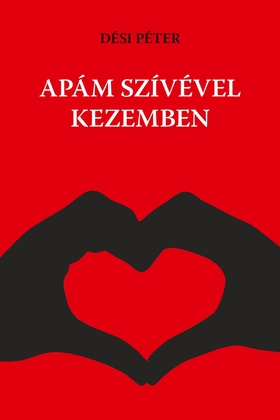 Dési Péter Apám szívével kezembenA mű, a címe alapján egy édesapa szívéről szól, amit egyszer az író – megrendítő és kiváltságos módon – a kezében tarthatott. Ez már ön-magában is hatalmas sztori, bár csupán egy rövid, ám rendkívüli része a regénynek.A történet valójában annak szerzőjét, és az őt körülvevő embereket tárja elénk. Látszólag nem más, mint egy a huszadik században el-kezdődött és a huszonegyedikbe átvezető üzleti karrier mozzanatainak füzére, a szocializmusnak nevezett formációból a vadkapitalizmuson át napjainkig.Mese az újságíróból lett üzletemberről, az íróról és kiadóról, a bölcsészlelkű pénzcsinálóról.  Ebből a szempontból nagyon hasonlít a szerző első regényére, amely évtizedekkel ezelőtt jelent meg Felejtsd el a holnapot címmel, és amelynek szintén egy üzletember a főszereplője. De annak, aki ismeri az írót, feltűnhet, hogy talán mégsem az ő személye a fontos egyik művében sem, hanem az a bizonyos szív (nem a címben szereplő, nem az apáé), ami abban a régi regényben és ebben is fel-feltűnik, de mindig csak akkor, amikor rakoncátlankodni kezd. A főszereplő mindkét könyvben nem más, mint a szerző szíve. Amit kemény, határozott, céltudatos, dörzsölt üzletemberként megpróbál elrejteni előlünk, de ami mindig előbújik, amikor a család, vagy a barátok kerülnek szóba. Az a hatalmas szív, amit a hozzá közel állók olyan jól ismerhetnek, és aminek egy részét saját édesapja szívével álcázva teszi elénk. Az, aminek egy-egy pótütéséből mindig jut egy kicsi nekünk, és amelynek mélyebb titkai alighanem azokban a bizonyos, a mű végén említett széfekben lapulnak. Dési Péter: Apám szívével kezembenMinerva Kiadó (Ajánlás a könyv borítóján.)